Załącznik nr 4do Zasad udzielania kredytów konsumenckich …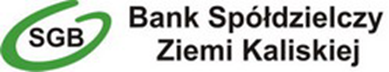 Formularz danych klientaOświadczenia/zgody Klienta: ubiegam/  nie ubiegam się o kredyt / pożyczkę w innym banku, podać nazwę banku:  jestem /  nie jestem małżonkiem/dzieckiem/rodzicem członka  Zarządu Banku /  Rady Nadzorczej :	imię i nazwisko wskazanego członka Zarządu Banku / Rady Nadzorczej_______________________________________	rodzaj powiązania:  Małżonek /  Dziecko /  Rodzicmoja kondycja finansowa  jest /   nie jest uzależniona pośrednio lub bezpośrednio od powiązania z członkiem organu Banku (Zarządu Banku, Rady Nadzorczej Banku) lub osobą zajmującą stanowisko kierownicze w Banku (pracownik Banku podlegający bezpośrednio członkom Zarządu Banku oraz dyrektorzy oddziałów Banku, ich zastępcy i główni księgowi), rodzaj powiązania:wnioskowany kredyt nie jest przeznaczony na działalność gospodarczą/zawodową/rolniczą, prowadzę/  nie prowadzę  działalności gospodarczej /  działalności rolniczej, zostałem/  nie zostałem poinformowany, że w przypadku przedłożenia fałszywych dokumentów lub informacji, zebrane informacje, Bank może przekazać do Systemu Dokumenty Zastrzeżone, którego administratorem jest Związek Banków Polskich, zostałem/  nie zostałem poinformowany przez pracownika Banku o ponoszeniu ryzyka zmiany stopy procentowej w związku z zaciągnięciem kredytu o zmiennym oprocentowaniu, o możliwości wzrostu kosztu tego kredytu w przypadku wzrostu stawki bazowej** zostały/  nie zostały mi przekazane informacje niezbędne do podjęcia decyzji w zakresie zaciąganego zobowiązania kredytowego i udzielone wyjaśnienia dotyczące: informacji zawartych w przekazanym mi Formularzu informacyjnym dotyczącym kredytu konsumenckiego,*** postanowień zawartych w umowie,Formularz informacyjny dotyczący kredytu konsumenckiego udostępniono mi na czas  umożliwiający  nieumożliwiający zapoznanie się z jego treścią,***otrzymałem:	klauzulę informacyjną administratora danych osobowych  TAK /  NIE,klauzulę informacyjną BIK  TAK /  NIE,Formularz informacyjny dotyczący kredytu konsumenckiego  TAK /  NIE,***„Regulamin udzielania kredytów konsumenckich”  TAK /  NIE,„Regulamin funkcjonowania kart kredytowych dla klientów indywidualnych”  TAK /  NIE, upoważniam Bank/  nie upoważniam Banku, na podstawie art. 24 ust. 1 ustawy z dnia 9 kwietnia 2010 r. o udostępnieniu informacji gospodarczych i wymianie danych gospodarczych do wystąpienia i uzyskania z Krajowego Rejestru Długów Biura Informacji Gospodarczej S.A. z siedzibą we Wrocławiu informacji gospodarczych o moich zobowiązaniach, upoważniam Bank/  nie upoważniam Banku, na podstawie art. 24 ust. 1 ustawy z dnia 9 kwietnia 2010 r. o udostępnieniu informacji gospodarczych i wymianie danych gospodarczych do wystąpienia za pośrednictwem Biura Informacji Kredytowej S.A. z siedzibą w Warszawie do biur informacji gospodarczej o ujawnienie informacji gospodarczych dotyczących moich zobowiązań, upoważniam Bank/  nie upoważniam Banku, na podstawie art. 24 ust. 1 ustawy z dnia 9 kwietnia 2010 r. o udostępnieniu informacji gospodarczych i wymianie danych gospodarczych do wystąpienia i uzyskania z ERIF Biura Informacji Gospodarczej S.A. z siedzibą w Warszawie informacji gospodarczych o moich zobowiązaniach,wyrażam dobrowolną zgodę na otrzymywanie informacji handlowych i informacji marketingowych, w szczególności o promocjach, konkursach i loteriach oraz nowych i aktualnych produktach Banku za pośrednictwem:***poczty elektronicznej na podany przeze mnie adres mailowy  TAK /  NIE,kontaktu telefonicznego, wiadomości sms i mms, na podany przeze mnie numer telefonu  TAK /  NIE,wyrażam dobrowolną zgodę na przetwarzanie przez Bank moich danych osobowych w celu prowadzenia marketingu produktów własnych po okresie obowiązywania umowy zawartej przeze mnie z Bankiem  TAK /  NIE,***przyjmuję do wiadomości, że każda ze zgód wyrażonych w pkt 12-13 może być przeze mnie w dowolnym momencie bezpłatnie cofnięta, bez jakichkolwiek negatywnych konsekwencji. Wycofanie zgody nie wpływa na zgodność z prawem przetwarzania, którego dokonano na podstawie zgody przed jej wycofaniem.***Prosimy wypełnić DRUKOWANYMI LITERAMI, a w odpowiednich polach  wstawić X.Prosimy wypełnić DRUKOWANYMI LITERAMI, a w odpowiednich polach  wstawić X.Numer wniosku:Numer wniosku:Relacja do kredytu: wnioskodawca współwnioskodawca wnioskodawca współwnioskodawca poręczyciel dłużnik rzeczowyRelacja do Banku: klient Banku  członek Banku Spółdzielczego klient Banku  członek Banku Spółdzielczego nie dotyczyImię / ImionaNazwiskoData urodzeniaMiejsce urodzeniaNazwisko panieńskie matkiPESELObywatelstwoStan cywilny: panna / kawaler zamężna / żonaty panna / kawaler zamężna / żonaty wdowa / wdowiec rozwiedziona(y) / separacjaUstrój małżeński: wspólność majątkowa rozdzielność majątkowa wspólność majątkowa rozdzielność majątkowa nie dotyczyWykształcenie: podstawowe      gimnazjalne zawodowe średnie  podstawowe      gimnazjalne zawodowe średnie  licencjat wyższe inne (jakie?)Status mieszkaniowy: własność      spółdzielcze własnościowe     spółdzielcze lokatorskie zakładowe komunalne kwaterunek własność      spółdzielcze własnościowe     spółdzielcze lokatorskie zakładowe komunalne kwaterunek wynajem z rodzicami TBS służbowe inne (jakie?)    Dokumenttożsamości: dowód osobisty paszport dowód osobisty paszport tymczasowy dowód osobistySeria i numer dokumentu tożsamościNumer wniosku:Numer wniosku:Numer wniosku:Numer wniosku:Numer wniosku:Adres zameldowaniaRok zameldowaniamiejscowość ulica / nr domu / mieszkaniakod pocztowypocztapocztapocztaAdres zamieszkiwaniaRok zamieszkiwaniamiejscowość ulica / nr domu / mieszkaniakod pocztowypocztapocztapocztaAdres do korespondencjimiejscowość ulica / nr domu / mieszkaniakod pocztowypocztapocztapocztaTelefon kontaktowy:komórkowydomowy / służbowyAdres e-mail:domowy /  służbowyMiesięczne wydatki z tytułu utrzymania lokalu mieszkalnegoMiesięczne wydatki z tytułu utrzymania lokalu mieszkalnegoMiesięczne wydatki z tytułu utrzymania lokalu mieszkalnegoMiesięczne wydatki z tytułu utrzymania lokalu mieszkalnegoMiesięczne wydatki z tytułu utrzymania lokalu mieszkalnegoMiesięczne wydatki z tytułu utrzymania lokalu mieszkalnegoMiesięczne wydatki z tytułu utrzymania lokalu mieszkalnegoMiesięczne wydatki związane z utrzymaniem członków gospodarstwa domowegoMiesięczne wydatki związane z utrzymaniem członków gospodarstwa domowegoMiesięczne wydatki związane z utrzymaniem członków gospodarstwa domowegoMiesięczne wydatki związane z utrzymaniem członków gospodarstwa domowegoMiesięczne wydatki związane z utrzymaniem członków gospodarstwa domowegoMiesięczne wydatki związane z utrzymaniem członków gospodarstwa domowegoMiesięczne wydatki związane z utrzymaniem członków gospodarstwa domowegoLiczba osób na utrzymaniu wliczając Wnioskodawcę/PoręczycielaLiczba osób na utrzymaniu wliczając Wnioskodawcę/PoręczycielaLiczba osób na utrzymaniu wliczając Wnioskodawcę/PoręczycielaLiczba osób na utrzymaniu wliczając Wnioskodawcę/PoręczycielaLiczba osób na utrzymaniu wliczając Wnioskodawcę/PoręczycielaLiczba osób na utrzymaniu wliczając Wnioskodawcę/PoręczycielaLiczba osób na utrzymaniu wliczając Wnioskodawcę/PoręczycielaZobowiązania finansowe:Zobowiązania finansowe:Zobowiązania finansowe:Zobowiązania finansowe:Zobowiązania finansowe:Zobowiązania finansowe:Zobowiązania finansowe:Zobowiązania finansowe:Zobowiązania finansowe:Zobowiązania finansowe:Prosimy podać informacje o zobowiązaniach i poręczeniach, które nie finansują działalności gospodarczej / rolniczej, KREDYT: kredyt gotówkowy, samochodowy, studencki, ratalny, leasing, kredyt mieszkaniowy, pożyczka hipoteczna, pożyczka itp., KARTA: karta kredytowa, LIMIT: kredyt odnawialny w ROR, DEBET: karta charge, limit debetowy w ROR.Prosimy podać informacje o zobowiązaniach i poręczeniach, które nie finansują działalności gospodarczej / rolniczej, KREDYT: kredyt gotówkowy, samochodowy, studencki, ratalny, leasing, kredyt mieszkaniowy, pożyczka hipoteczna, pożyczka itp., KARTA: karta kredytowa, LIMIT: kredyt odnawialny w ROR, DEBET: karta charge, limit debetowy w ROR.Prosimy podać informacje o zobowiązaniach i poręczeniach, które nie finansują działalności gospodarczej / rolniczej, KREDYT: kredyt gotówkowy, samochodowy, studencki, ratalny, leasing, kredyt mieszkaniowy, pożyczka hipoteczna, pożyczka itp., KARTA: karta kredytowa, LIMIT: kredyt odnawialny w ROR, DEBET: karta charge, limit debetowy w ROR.Prosimy podać informacje o zobowiązaniach i poręczeniach, które nie finansują działalności gospodarczej / rolniczej, KREDYT: kredyt gotówkowy, samochodowy, studencki, ratalny, leasing, kredyt mieszkaniowy, pożyczka hipoteczna, pożyczka itp., KARTA: karta kredytowa, LIMIT: kredyt odnawialny w ROR, DEBET: karta charge, limit debetowy w ROR.Prosimy podać informacje o zobowiązaniach i poręczeniach, które nie finansują działalności gospodarczej / rolniczej, KREDYT: kredyt gotówkowy, samochodowy, studencki, ratalny, leasing, kredyt mieszkaniowy, pożyczka hipoteczna, pożyczka itp., KARTA: karta kredytowa, LIMIT: kredyt odnawialny w ROR, DEBET: karta charge, limit debetowy w ROR.Prosimy podać informacje o zobowiązaniach i poręczeniach, które nie finansują działalności gospodarczej / rolniczej, KREDYT: kredyt gotówkowy, samochodowy, studencki, ratalny, leasing, kredyt mieszkaniowy, pożyczka hipoteczna, pożyczka itp., KARTA: karta kredytowa, LIMIT: kredyt odnawialny w ROR, DEBET: karta charge, limit debetowy w ROR.Prosimy podać informacje o zobowiązaniach i poręczeniach, które nie finansują działalności gospodarczej / rolniczej, KREDYT: kredyt gotówkowy, samochodowy, studencki, ratalny, leasing, kredyt mieszkaniowy, pożyczka hipoteczna, pożyczka itp., KARTA: karta kredytowa, LIMIT: kredyt odnawialny w ROR, DEBET: karta charge, limit debetowy w ROR.Prosimy podać informacje o zobowiązaniach i poręczeniach, które nie finansują działalności gospodarczej / rolniczej, KREDYT: kredyt gotówkowy, samochodowy, studencki, ratalny, leasing, kredyt mieszkaniowy, pożyczka hipoteczna, pożyczka itp., KARTA: karta kredytowa, LIMIT: kredyt odnawialny w ROR, DEBET: karta charge, limit debetowy w ROR.Prosimy podać informacje o zobowiązaniach i poręczeniach, które nie finansują działalności gospodarczej / rolniczej, KREDYT: kredyt gotówkowy, samochodowy, studencki, ratalny, leasing, kredyt mieszkaniowy, pożyczka hipoteczna, pożyczka itp., KARTA: karta kredytowa, LIMIT: kredyt odnawialny w ROR, DEBET: karta charge, limit debetowy w ROR.Prosimy podać informacje o zobowiązaniach i poręczeniach, które nie finansują działalności gospodarczej / rolniczej, KREDYT: kredyt gotówkowy, samochodowy, studencki, ratalny, leasing, kredyt mieszkaniowy, pożyczka hipoteczna, pożyczka itp., KARTA: karta kredytowa, LIMIT: kredyt odnawialny w ROR, DEBET: karta charge, limit debetowy w ROR.*K – główny kredytobiorca, pożyczkobiorca,   W – współkredytobiorca,   P - poręczyciel*K – główny kredytobiorca, pożyczkobiorca,   W – współkredytobiorca,   P - poręczyciel*K – główny kredytobiorca, pożyczkobiorca,   W – współkredytobiorca,   P - poręczyciel*K – główny kredytobiorca, pożyczkobiorca,   W – współkredytobiorca,   P - poręczyciel*K – główny kredytobiorca, pożyczkobiorca,   W – współkredytobiorca,   P - poręczyciel*K – główny kredytobiorca, pożyczkobiorca,   W – współkredytobiorca,   P - poręczyciel*K – główny kredytobiorca, pożyczkobiorca,   W – współkredytobiorca,   P - poręczyciel*K – główny kredytobiorca, pożyczkobiorca,   W – współkredytobiorca,   P - poręczyciel*K – główny kredytobiorca, pożyczkobiorca,   W – współkredytobiorca,   P - poręczyciel*K – główny kredytobiorca, pożyczkobiorca,   W – współkredytobiorca,   P - poręczycielZobowiązania inneWartość aktualnego zobowiązania w PLNWartość aktualnego zobowiązania w PLNWartość aktualnego zobowiązania w PLNWalutaWalutaWalutaWalutaWalutaMiesięczne zobowiązanie w PLNŚwiadczenia alimentacyjne Zobowiązania podatkowe Inne (np. ubezpieczenia, renty)Rachunek ROR. Data założenia rachunku w Banku rozpatrującym wniosek:Rachunek ROR. Data założenia rachunku w Banku rozpatrującym wniosek:Rachunek ROR. Data założenia rachunku w Banku rozpatrującym wniosek:Rachunek ROR. Data założenia rachunku w Banku rozpatrującym wniosek:Rachunek ROR. Data założenia rachunku w Banku rozpatrującym wniosek:Rachunek ROR. Data założenia rachunku w Banku rozpatrującym wniosek:Posiadany majątekWartość w PLNWartość w PLNCharakterystyka majątkuCharakterystyka majątkuCharakterystyka majątkuCharakterystyka majątkuCharakterystyka majątkuCharakterystyka majątkuCharakterystyka majątkuNieruchomościAdres nieruchomości, opisAdres nieruchomości, opisAdres nieruchomości, opisAdres nieruchomości, opisAdres nieruchomości, opisAdres nieruchomości, opisAdres nieruchomości, opisLokatyTermin zapadalności, opisTermin zapadalności, opisTermin zapadalności, opisTermin zapadalności, opisTermin zapadalności, opisTermin zapadalności, opisTermin zapadalności, opisRuchomości (np.: samochód)Marka, rok produkcji, opisMarka, rok produkcji, opisMarka, rok produkcji, opisMarka, rok produkcji, opisMarka, rok produkcji, opisMarka, rok produkcji, opisMarka, rok produkcji, opisInne (akcje, obligacje, udziały)Rodzaj, ilość, opisRodzaj, ilość, opisRodzaj, ilość, opisRodzaj, ilość, opisRodzaj, ilość, opisRodzaj, ilość, opisRodzaj, ilość, opisNumer wniosku:Na podstawie uzyskanych informacji i przedstawionych symulacji spłat wnioskowanego kredytu dla następujących stóp procentowych** Na podstawie uzyskanych informacji i przedstawionych symulacji spłat wnioskowanego kredytu dla następujących stóp procentowych** Na podstawie uzyskanych informacji i przedstawionych symulacji spłat wnioskowanego kredytu dla następujących stóp procentowych** Na podstawie uzyskanych informacji i przedstawionych symulacji spłat wnioskowanego kredytu dla następujących stóp procentowych** Na podstawie uzyskanych informacji i przedstawionych symulacji spłat wnioskowanego kredytu dla następujących stóp procentowych** Na podstawie uzyskanych informacji i przedstawionych symulacji spłat wnioskowanego kredytu dla następujących stóp procentowych** Na podstawie uzyskanych informacji i przedstawionych symulacji spłat wnioskowanego kredytu dla następujących stóp procentowych** Na podstawie uzyskanych informacji i przedstawionych symulacji spłat wnioskowanego kredytu dla następujących stóp procentowych** 122podać stopę procentową aktualnie obowiązującą1, podwyższoną o przyjęty w Banku bufor wynoszący ……….. i  ……….. punkty procentowe2podać stopę procentową aktualnie obowiązującą1, podwyższoną o przyjęty w Banku bufor wynoszący ……….. i  ……….. punkty procentowe2podać stopę procentową aktualnie obowiązującą1, podwyższoną o przyjęty w Banku bufor wynoszący ……….. i  ……….. punkty procentowe2podać stopę procentową aktualnie obowiązującą1, podwyższoną o przyjęty w Banku bufor wynoszący ……….. i  ……….. punkty procentowe2podać stopę procentową aktualnie obowiązującą1, podwyższoną o przyjęty w Banku bufor wynoszący ……….. i  ……….. punkty procentowe2podać stopę procentową aktualnie obowiązującą1, podwyższoną o przyjęty w Banku bufor wynoszący ……….. i  ……….. punkty procentowe2podać stopę procentową aktualnie obowiązującą1, podwyższoną o przyjęty w Banku bufor wynoszący ……….. i  ……….. punkty procentowe2podać stopę procentową aktualnie obowiązującą1, podwyższoną o przyjęty w Banku bufor wynoszący ……….. i  ……….. punkty procentowe2świadomie złożyłem wniosek o udzielenie kredytu.**) dotyczy kredytów o zmiennym oprocentowaniu***) nie dotyczy dostawcy zabezpieczeniaOświadczam pod rygorem odpowiedzialności przewidzianej w art. 297 Kodeksu karnego, że wszystkie podane przeze mnie w Formularzu danych klienta dane są zgodne ze stanem faktycznym i zobowiązuję się do niezwłocznego zawiadomienia Banku w przypadku ich zmiany.świadomie złożyłem wniosek o udzielenie kredytu.**) dotyczy kredytów o zmiennym oprocentowaniu***) nie dotyczy dostawcy zabezpieczeniaOświadczam pod rygorem odpowiedzialności przewidzianej w art. 297 Kodeksu karnego, że wszystkie podane przeze mnie w Formularzu danych klienta dane są zgodne ze stanem faktycznym i zobowiązuję się do niezwłocznego zawiadomienia Banku w przypadku ich zmiany.świadomie złożyłem wniosek o udzielenie kredytu.**) dotyczy kredytów o zmiennym oprocentowaniu***) nie dotyczy dostawcy zabezpieczeniaOświadczam pod rygorem odpowiedzialności przewidzianej w art. 297 Kodeksu karnego, że wszystkie podane przeze mnie w Formularzu danych klienta dane są zgodne ze stanem faktycznym i zobowiązuję się do niezwłocznego zawiadomienia Banku w przypadku ich zmiany.świadomie złożyłem wniosek o udzielenie kredytu.**) dotyczy kredytów o zmiennym oprocentowaniu***) nie dotyczy dostawcy zabezpieczeniaOświadczam pod rygorem odpowiedzialności przewidzianej w art. 297 Kodeksu karnego, że wszystkie podane przeze mnie w Formularzu danych klienta dane są zgodne ze stanem faktycznym i zobowiązuję się do niezwłocznego zawiadomienia Banku w przypadku ich zmiany.świadomie złożyłem wniosek o udzielenie kredytu.**) dotyczy kredytów o zmiennym oprocentowaniu***) nie dotyczy dostawcy zabezpieczeniaOświadczam pod rygorem odpowiedzialności przewidzianej w art. 297 Kodeksu karnego, że wszystkie podane przeze mnie w Formularzu danych klienta dane są zgodne ze stanem faktycznym i zobowiązuję się do niezwłocznego zawiadomienia Banku w przypadku ich zmiany.świadomie złożyłem wniosek o udzielenie kredytu.**) dotyczy kredytów o zmiennym oprocentowaniu***) nie dotyczy dostawcy zabezpieczeniaOświadczam pod rygorem odpowiedzialności przewidzianej w art. 297 Kodeksu karnego, że wszystkie podane przeze mnie w Formularzu danych klienta dane są zgodne ze stanem faktycznym i zobowiązuję się do niezwłocznego zawiadomienia Banku w przypadku ich zmiany.świadomie złożyłem wniosek o udzielenie kredytu.**) dotyczy kredytów o zmiennym oprocentowaniu***) nie dotyczy dostawcy zabezpieczeniaOświadczam pod rygorem odpowiedzialności przewidzianej w art. 297 Kodeksu karnego, że wszystkie podane przeze mnie w Formularzu danych klienta dane są zgodne ze stanem faktycznym i zobowiązuję się do niezwłocznego zawiadomienia Banku w przypadku ich zmiany.świadomie złożyłem wniosek o udzielenie kredytu.**) dotyczy kredytów o zmiennym oprocentowaniu***) nie dotyczy dostawcy zabezpieczeniaOświadczam pod rygorem odpowiedzialności przewidzianej w art. 297 Kodeksu karnego, że wszystkie podane przeze mnie w Formularzu danych klienta dane są zgodne ze stanem faktycznym i zobowiązuję się do niezwłocznego zawiadomienia Banku w przypadku ich zmiany.Miejscowośćdatapodpis stempel funkcyjny i podpis pracownika Banku